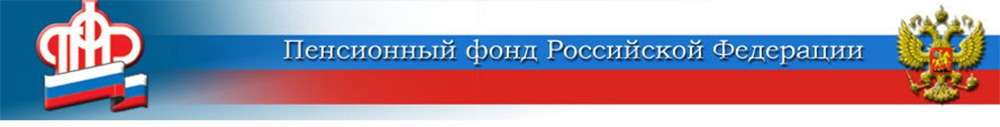 ГОСУДАРСТВЕННОЕ УЧРЕЖДЕНИЕ - ЦЕНТР ПРЕДОСТАВЛЕНИЯ ГОСУДАРСТВЕННЫХ УСЛУГИ УСТАНОВЛЕНИЯ ПЕНСИЙ ПФР РФ В ВОЛГОГРАДСКОЙ ОБЛАСТИ № 1404111 г. Волжский, ул. Молодёжная, 12Электронный адрес Центра № 1 в г. Волжском: upfr34@044.pfr.ru (для Истоминой Е.)30 августа 2019  годаФедеральный Реестр Инвалидов:как работает новая информационная система?176 тысяч волгоградцев с ограниченными возможностями могут узнать всю необходимую для них информацию через личный кабинет в Федеральном реестре инвалидов, в том числе посмотреть размеры назначенных социальных выплат и пенсий, получить доступ к своим персональным сведениям о группе и сроке инвалидности, индивидуальной программе реабилитации, её исполнении, сопутствующих услугах.Кроме того, Федеральный реестр инвалидов - это единая база данных для органов власти, которые оказывают услуги или меры социальной поддержки инвалидам. Отметим, что до создания «Федерального реестра инвалидов» не существовало единой полной базы данных по инвалидам – информация была разрозненной у разных ведомств, работающих с инвалидами по тем или иным аспектам. Благодаря созданию ФГИС ФРИ органы власти получают актуальную статистическую информацию о количестве проживающих в регионе инвалидов той или иной категории или группы инвалидности, что, в свою очередь, способствует правильному планированию строительства реабилитационной инфраструктуры, подготовке специалистов для работы с инвалидами, созданию специализированных рабочих мест для инвалидов и т.д. Также ФГИС ФРИ станет ключевым инструментом для соблюдения избирательных прав инвалидов - сведения, хранящиеся в Федеральном реестре инвалидов, дают возможность Избирательным комиссиям оценить численность граждан с ограничениями жизнедеятельности, проживающих на территориях избирательных участков, проработать вопросы организации их участия в выборах с учётом потребностей конкретного гражданина. Сведения, получаемые из Федерального реестра инвалидов о численности граждан с ограниченными возможностями, в том числе использующих кресла-коляски, собак-проводников и имеющих стойкие расстройства функций зрения, слуха, опорно-двигательного аппарата, позволяют принять во внимание и реализовать потребности граждан, нуждающихся в помощи для соблюдения реализации их избирательных прав.СПРАВКА. Федеральная государственная информационная система «Федеральный реестр инвалидов» (ФГИС ФРИ) разрабатывается и реализуется Пенсионным фондом Российской Федерации в соответствии  с Федеральным законом  «О внесении изменений в отдельные законодательные акты РФ по вопросам социальной защиты инвалидов в связи с ратификацией конвенции о правах инвалидов» с 2016 года. Полномасштабное использование системы началось с 2018 года.В городе Волжском, по данным на 1 августа, проживает 18 449 человек с ограниченными возможностями, в районах Заволжья — 15 491 инвалид, в том числе:- в Палласовском районе 4 112 человек;- в Среднеахтубинском районе 3 258 человек;- в Ленинском районе 2 553 человека;- в Старополтавском районе 2 039 человек;- в Николаевском районе 1 997 человек;- в Быковском районе 1 532 человека.    пресс-секретарь Центра ПФР № 1 Елена Истомина 